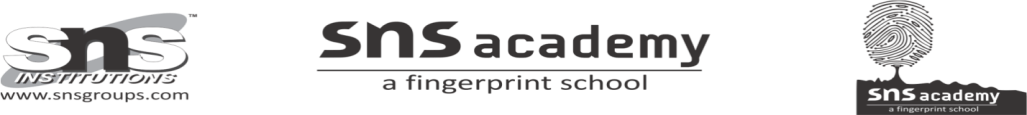 CLASS: LKGSUBJECT: MATHEMATICSSUBITISE(MATCH  THE  PATTERNS  THAT  HAVE  THE SAME COUNT)